         I F K - D R A G O N  C U P  2 0 2 1     Kyokushinkai Karate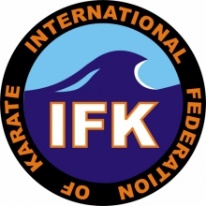 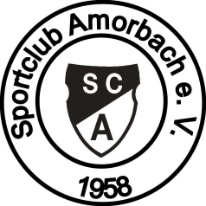                   Gaivoronski DojoKUMITE / KATA WettkampfSamstag 03.07.2021Wo:			Sporthalle Grundschule Amorbach / Grenchenstr. 2, 74172 NeckarsulmBeginn:		09:00 UhrAnmeldung:		Meldung bis einschließlich 30.06.2021Startberechtigung:	Alle Budosportler / -innen mit gültigem Verbandspass,Alle Teilnehmer benötigen eine schriftliche Teilnahmebewiligung ihrer Erziehungsberechtigten (siehe Anlage)Medizinisches DatenblattBescheinigung über einen negativen Ergebnis eines Corona Schnelltests (Covid 19)Kampfmodus:	KATA			K.O System, geordnet nach KyuKUMITE:	Poolsystem (Anfänger 1,5 Minuten Kampfzeit, Fortgeschrittene 2 Minuten Kampfzeit)	Anfänger und Fortgeschrittene getrennt gem. Regelwerk nach Altersklassen.	Anfänger: gängiges Regelwerk mit verbotenen Techniken, siehe Auflistung	Fortgesrittene: KWU RegelwerkStartgeld:	KATA – 20 €, KUMITE – 30 € pro Starter	Die Gebühr ist bis zum Anmeldeschluss auf das unten angegebene Konto zu überweisen oder in Bar vor Ort zu bezahlen.Ausrüstung:	Sauberer Karateanzug mit ordenlich gebundenem GürtelAnfänger: 	Kopfschutz mit Visier, Weste, Handschützer, Tiefschutz, Spann- und SchienbeinschutzFortgestrittene:	Kopfschutz, Handschützer, Tiefschutz, Spann- und SchienbeinschutzBetreuer:	Pro Kämpfer / -innen nur ein Betreuer in Sportkleidung an der Kampffläche.Preise: 	Medalien, UrkundenMeldeadresse: 	alex.gaivoronski@yahoo.deVeranstalter undAusrichter:	Sportclub Amorbach 1958 e.V. – Gaivoronski Dojo – Kontakt:	Senpai Alex Gaivoronski: 01705569794Bankverbindung:	Alex Gaivoronski	IBAN: DE79620901000435604007	BIC: GENODES1VHN	Verwendungszweck: „DRAGON CUP 2021 + Dojoname + Anzahl der Starter“KUMITE:Generell verbotene Techniken:° Schläge zum Gesicht° Schläge / -tritte zur Wirbelsäule und Gelenke° Unterleibschläge /-tritte° Ellenbogenschläge° Hiza-Geri JodanKATA:Weiß				T110. / 9. Kyu			T1 – T38. / 7. Kyu			T1 – T3, P16. / 5. Kyu			T3, P1 – P3, Sanchin No Kata4. / 3. Kyu			P2 – P5, Sanchin No Kata2. / 1. Kyu			P3 – P5, Sanchin No Kata, Geki sei dai, Yantsu					Tsuki No KataKUMITE:Wir behalten uns vor, die Gewichtskategorien, wenn nötig, anzupassen.Kampfmodus: Pool-System mit 4 Kindern je Gruppe. Alle Teilnehmer des Turniers bekommen eine Urkunde und eine Medaille. Bitte meldet nicht nur Kämpfer zum Turnier an, sondern auch Schiedsrichter.Es wird mir reichen, wenn Sie bei der Anmeldung einfach die Anzahl an den Schiedsrichtern angeben.Die Schutzausrüstung wird vom Veranstalter nicht zu Verfügung gestellt.Achtet bitte drauf, dass alle Kinder mit allem ausgestattet sind.Erlaubte TechnikenAnfängerErlaubte TechnikenFortgeschrittene    Faustschläge zum Körper    Mae Geri Chudan    Mawashi Geri j/c/g    Hiza Geri Chudan    Faustschläge zum Körper    Mae Geri j / c    Mawashi Geri j/c/g….Hiza Geri chudan     Ushiro Geri    Ushiro Mawashi Geri    Mae Geri Jodan    Ura Mawashi  j / c / gAlterskategorieGewichtsklasseB1Boys (6-7)-20, -25, -30, +30G1Girls (6-7)-20, -25, -30, +30B2Boys (8-9)-25, -30, -35, -40, +40G2Girls (8-9)-25, -30, -35, -40, +40B3Boys (10-11)-30, -35, -40, -45, +45G3Girls (10-11)-30, -35, -40, -45, +45B4Boys (12-13)-30, -35, -40, -45, -50, -55, +55G4Girls (12-13)-30, -35, -40, -45, -50, -55, +55B5Boys (14-15)-40, -45, -50, -55, -60, -65, +65G5Girls (14-15)-40, -45, -50, -55, -60, -65, +65B6Boys (16-17)-55, -60, -65, -70, -75, +75G6Girls (16-17)-50, -55, -60, -65, +65